Gửi :Ngân hàng TMCP Đầu tư và Phát triển Việt  / To:Joint Stock commercial Bank for Investment and Development of Vietnam	Chi nhánh / Branch:  Lưu ý / Note: Quý khách hàng vui lòng điền đầy  đủ thông tin vào Đề nghị đối với  những thông tin cần thay đổi và gạch chéo những phần không sử dụng. Đề nghị thay đổi dịch vụ phải được đóng dấu giáp lai vào tất cả các trang/Please fill in letters in amendment sections and cross those inappropriate. This amendment form must be affixed by the entity’s chop on the margin of each consecutive page.Để được tư vấn về dịch vụ, vui lòng liên hệ theo số điện thoại: (04)-22200588For advices on service, please contact us by phone, hotline: (04)-22200588Tên khách hàng / Company Name: Số đăng ký kinh doanh /Business License No: Thông tin đề nghị thay đổi: Thông tin chung về dịch vụ				 Sản phẩm dịch vụ Chế độ phê duyệt					 Tài khoản sử dụng Hạn mức giao dịch					 Người sử dụngTHAY ĐỔI THÔNG TIN DỊCH VỤ CHO DOANH NGHIỆP / AMENDMENT OF SERVICE INFORMATION Địa chỉ / Address:  Tài khoản thanh toán phí dịch vụ / Service Charge Account: |___|___|___|-|___|___|-|___|___|-|___|___|___|___|___|___|-|___Vui lòng đánh dấu (x) chọn Gói dịch vụ hoặc dịch vụ chi tiết muốn thay đổi / Please mark (x) in amend service or detail productĐăng ký nhận thông tin đăng nhập/ Receive login information	 Thư điện tử/ Email         Thư tín / MailTài khoản đăng ký thay đổi dịch vụ BIDV Business Online / Accounts to be amended through BIDV Business Online: Thêm / Add	 Xóa/ Remove			|___|___|___|-|___|___|-|___|___|-|___|___|___|___|___|___|-|___| Thêm / Add	 Xóa/ Remove			|___|___|___|-|___|___|-|___|___|-|___|___|___|___|___|___|-|___| Thêm / Add	 Xóa/ Remove			|___|___|___|-|___|___|-|___|___|-|___|___|___|___|___|___|-|___|Tài khoản đăng ký thêm được áp dụng cho/ Amended Accounts is applicable for: Tất cả người sử dụng hiện tại / All current users Những người sử dụng sau (vui lòng liệt kê theo tên đăng nhập) / Following users ( please list user ID): Vui lòng đăng ký hạn mức thay đổi theo bảng dưới đây / Please register limits as the following table below:Vui lòng đánh dấu (x) chọn một chế độ muốn thay đổi / Please mark (x) the amendment required:Chế độ duyệt giao dịch / Authorisation Mode:	 A-Một lần phê duyệt / One authorisor B-Hai lần phê duyệt / Two authorisors C-Chế độ đặc biệt khác / Special mode 	Ghi chú /Note: Trường hợp quý khách hàng chuyển san hoặc thay đội nội dung chế độ phê duyệt C, vui lòng điền thông tin yêu cầu chế độ phê duyệt và đăng ký lại người sử dụng theo Phụ lục số 01A/Business Online / If mode C is selected or changed, please define authorisation mode and register users using Appendix 01A.THAY ĐỔI THÔNG TIN NGƯỜI SỬ DỤNG / AMENDMENT OF USER INFORMATIONVui lòng đánh dấu (x) chọn một chế độ muốn thay đổi / Please mark (x) the amendment required:Để đăng ký thay đổi nhiều Người sử dụng hơn, vui lòng đính kèm danh sách với nội dung theo mẫu dưới đây / To amend more users’ information, please attach list using following table:Ghi chú /Note: (1) Quý khách hàng điền và kiểm tra kỹ thông tin Email*, BIDV sẽ gửi thông tin đăng nhập gồm Tên đăng nhập/Mật khẩu  của Business Online và Smart OTP vào địa chỉ email được đăng ký tại mục này. Quý khách hàng gạch chéo các ô không có thông tin. Email information  need to be filled and checked  carefull; Username/Password of Business Online and Smart OTP will be sent by this email. Please cross out the boxes with no information.(2) Phương thức đăng nhập Smart OTP/dùng thiết bị token được BIDV khuyến  nghị sử dụng để đảm bảo an toàn cho các giao dịch qua internet. Trường hợp Quý khách hàng vẫn chọn phương thức đăng nhập không dùng thiết bị token, Quý khách hàng cần hiểu rõ các rủi ro có thể phát sinh, khi tiếp tục lựa chọn phương thức đăng nhập không dùng token Quý khách hàng được xem là đã chấp nhận toàn bộ các rủi ro phát sinh do lộ tên đăng nhập và mật khẩu của người sử dụng không dùng thiết bị token. Using Smart OTP/token login method is recommended to ensure the safety of ineternetbanking. Incase of  choosing non-token login method, the risks that may arise are considered to be  accepted when user id and passwords are revealed.(3) Phương thức đăng nhập không dùng token chỉ được BIDV cung cấp cho Người sử dụng có vai trò vấn tin và Người sử dụng là người tạo giao dịch. Non-token login menthod is only provided to Maker or Inquiry. ỦY QUYỀN KÝ ĐỀ NGHỊ KÍCH HOẠT THIẾT BỊ BẢO MẬT TOKEN/ AUTHORISATION FOR ACTIVATING THE SECURITY TOKEN DEVICES1.  Bên nhận ủy quyền được thay mặt người Ủy quyền nhận và ký nhận thiết bị bảo mật token với ngân hàng. Sau khi bên nhận ủy quyền hoặc chính người sử dụng ký giao nhận đầy đủ, tôi/ chúng tôi và các bên thực hiện ủy quyền đề nghị ngân hàng kích hoạt thiết bị bảo mật token cho người sử dụng. The authorized person is allowed on behalf of the authorizer to sign and receive the security token device with the bank. After the authorized person or the user has fully signed, I/we and the parties implementing the authorization propose the bank to activate the security token device for the user.2.  Tôi/Chúng tôi hiểu sau khi thiết bị bảo mật được kích hoạt, người cầm Token có thể đăng nhập và thực hiện các giao dịch tài chính/phi tài chính. Tôi/ Chúng tôi sẽ quản lý chặt chẽ Email nhận mã PIN và mã PIN nhận được để hạn chế rủi ro khi token được kích hoạt. I/We understand that after the security device is activated, the person holding the Token can log in and perform financial/nonfinancial transactions. I/We will strictly manage the email receiving PIN and PIN to limit risk when the Token has been activated.Ghi chú/Note:(1) Bên ủy quyền là người sử dụng, Bên nhận ủy quyền là người giao dịch với ngân hàng khi đăng ký dịch vụ/The authorizer is the user, the authorized person is the one registering service with the bank.(2) Quý khách hàng vui lòng gạch chéo các ô không có thông tin/Please cross out the boxes with no information.ỦY QUYỀN/CHẤM DỨT ỦY QUYỀN CHO NGƯỜI SỬ DỤNG DỊCH VỤ/AUTHORISATION/AUTHORISATION TERMINATIONTôi/chúng tôi ủy quyền cho những Người sử dụng được đăng ký như trên được thực hiện, phê duyệt các giao dịch trong phạm vi các tài khoản được giao dịch, hạn mức giao dịch hàng ngày, hạn mức phê duyệt giao dịch đã đăng ký. I/we authorise users to perform, approve internet banking transactions within allowed accounts, daily transaction limits and approval limits as registered.Tôi/chúng tôi xác nhận rằng chúng tôi sẽ chịu trách nhiệm và bị ràng buộc với mọi giao dịch thực hiện bởi người sử dụng của chúng tôi như đã đăng ký. I/we acknowledge that we will be responsible and bound to every transaction  performed by our users registered.Ngân hàng căn cứ vào nội dung ủy quyền cho đến khi có ủy quyền tiếp theo. Ngân hàng sẽ được thông báo bằng văn bản khi có bất kỳ sự thay đổi nào về người sử dụng dịch vụ Ngân hàng trực tuyến doanh nghiệp theo ủy quyền này. Bank based on this authorization until the next one. The bank will be notified in writing when there are any changes on internet banking users under this authorization.Tôi/chúng tôi xin chịu trách nhiệm trước pháp luật về mọi cam kết, giao dịch do những người được uỷ quyền thay mặt tôi/chúng tôi thực hiện trong phạm vi và thời gian uỷ quyền nêu trên. Tôi xác nhận đã hiểu rõ quyền, nghĩa vụ, lợi ích hợp pháp của mình và hậu quả pháp lý của việc uỷ quyền. I/we would be legally responsible for all commitments, transactions performed, approved by the users authorized within the scope and duration specified in the authorization. I/we declare that I/we understand the rights, obligations, legitimate interests and legal consequences of the mandate.Bất kỳ người sử dụng nào được yêu cầu “xóa” theo đề nghị thay đổi này đồng nghĩa với việc bị chấm dứt ủy quyền thực hiện, phê duyệt các giao dịch Ngân hàng trực tuyến. Tôi/chúng tôi xác nhận rằng tôi/chúng tôi sẽ chịu trách nhiệm và bị ràng buộc về mọi giao dịch phát sinh cho đến khi ngân hàng hoàn tất xóa người sử dụng theo đề nghị tại đề nghị này. Any user is requested to remove in this amendment form means that the authorization to perform, approve internet banking transactions is terminated. I/we aknowledge that I/we will be responsible and bound to all transactions arising until the bank complete user removal as proposed in this form. KẾT CỦA KHÁCH HÀNG / CUSTOMER DECLARATIONBằng đề nghị này, tôi/chúng tôi đề nghị Quý ngân hàng cung cấp các dịch vụ được đăng ký trên Đề nghị thay đổi sử dụng dịch vụ và cam kết tôi/chúng tôi đã đọc, hiểu và chấp thuận bị ràng buộc theo quy định tại Điều khoản và điều kiện Dịch vụ Ngân hàng trực tuyến doanh nghiệp có trên trang trực tuyến của quý ngân hàng tại địa chỉ http://www.bidv.com.vn và các bản sửa đổi bổ sung tại từng thời điểm. I/we wish to apply for the services indicated in this registration form and  hereby commit that I/we have read, understood and agreed to be bound by the provisions in Terms and Conditions of BIDV business online Services available on BIDV website http://www.bidv.com.vn including all amendments from time to time.Tôi/chúng tôi xác nhận những thông tin có trong đề nghị này là chính xác và đầy đủ và sẽ chịu mọi trách nhiệm liên quan đến những thông tin cung cấp nêu trên. I/We confirm that the information given in this form is true and complete, and will take all responsibility regarding the information provided above.Tôi/chúng tôi xác nhận rằng các giao dịch bằng ngoại tệ cũng được tính vào hạn mức giao dịch hàng ngày của tôi/chúng tôi bằng Đồng Việt Nam theo tỷ giá ngoại hối của ngân hàng tại thời điểm giao dịch được khởi tạo. I/We acknowledge that the foreign currency transactions are included in the maximum daily limit in  dong using the foreign exchange rate of the bank at the time the transactions are initiated.Tôi/chúng tôi xác nhận rằng nếu Điều khoản và điều kiện sử dụng dịch vụ Ngân hàng trực tuyến doanh nghiệp cho phép Người sử dụng yêu cầu ngân hàng thực hiện cấp lại, thay đổi tên truy cập và / hoặc mật khẩu thì ngân hàng sẽ thực hiện các yêu cầu đó và thông báo trực tiếp tới người sử dụng. I/We acknowledge that if Terms and Conditions of BIDV business online allows users to make requests to the bank to re-grant, change username and / or password, the bank will implement and notice directly to users. Tôi/chúng tôi cam kết và xác nhận rằng việc phê duyệt Đề nghị và nội dung uỷ quyền tại Đề nghị này hoàn toàn phù hợp với thẩm quyền trong nội bộ Doanh nghiệp Tôi/chúng tôi cam kết hoàn toàn chịu trách nhiệm về thẩm quyền của (những) người ký Đề nghị này. I/we warrant and acknowledge that the approval and the authorisation content in this form is consistent with the internal authority of my/our entity. I/we warrant that I/we are completely responsible for the competence of the one(s) who sign this form.  Tôi/chúng tôi xác nhận rằng đề nghị đăng ký này sẽ có hiệu lực kể từ ngày ký.  I/We acknowledge that this registration form will be valid since signed date. Ghi chú / Note :  (*)Trường hợp hồ sơ mở tài khoản của khách hàng không có kế toán trưởng và/hoặc đăng ký phương thức sử dụng chữ ký không có kế toán trưởng thì không cần kế toán trưởng ký trên đề nghị.(*)If there is no chief accountant in request for account opening and/or method of using signatures, signature of chief accountant in this form is not required.PHẦN DÀNH CHO NGÂN HÀNG / FOR BANK ONLYPhần dành cho Ban Phát triển Ngân hàng Bán lẻ Mẫu số 15/QĐIBMẫu số 15/QĐIB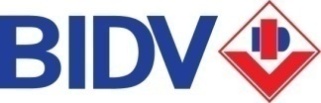 ĐỀ NGHỊ THAY ĐỔI DỊCH VỤ NGÂN HÀNG TRỰC TUYẾN DOANH NGHIỆPBIDV BUSINESS ONLINE AMENDMENT FORM (1) Thêm / Add  Xóa/ Remove          Thêm / Add  Xóa/ Remove   Thêm / Add  Xóa/ Remove   Thêm / Add  Xóa/ Remove   Thêm / Add  Xóa/ Remove   Thêm / Add  Xóa/ Remove   Thêm / Add  Xóa/ Remove  Tất cả dịch vụ Thanh toán / All sub-products of PaymentChuyển tiền nội bộ BIDV/ Within BIDV  Fund TransferChuyển tiền trong nước VND và ngoại tệ/ VND/FCY Domestic Fund Transfer Chuyển tiền quốc tế/Cross Border Funds TransferThanh toán hóa đơn/ Bill PaymentThanh toán theo bảng kê/ Bulk PaymentThanh toán định kỳ/ Standing Instruction Thêm / Add  Xóa/ Remove Thêm / Add  Xóa/ Remove Thêm / Add  Xóa/ Remove  Đầu tư Tiền gửi có kỳ hạn / Term Deposit Online  Gửi tiền có kỳ hạn Online/ Term Deposti Booking  Rút tiền gửi có kỳ hạn online/Withdrawal Thêm / Add  Xóa/ Remove    Thêm / Add  Xóa/ Remove Thêm / Add  Xóa/ Remove                                       Thêm / Add  Xóa/ Remove Thêm / Add  Xóa/ Remove   Tất cả các tiện ích/ All facilitiesVấn tin tài khoản / InquiryTiện ích séc/Cheque FacilitiesYêu cầu sao kê tài khoản/Account Statement Request Báo cáo Tổng hợp Tiền gửi Tiền vay/Portfolio SummaryLoại hạn mứcLimit TypeHạn mức tối đa cho phépAllowed maximum limitHạn mức đã đăng kýRegistered limitHạn mức thay đổiModified limitHạn mức tối đa hàng ngày/ Maximum Daily transaction limitsHạn mức tối đa hàng ngày (không bao gồm hạn mức thanh toán  bảng kê) / Maximum Daily Transaction Limits (Bulk payment limit excluded)10.000.000.000 VNDHạn mức tối đa hàng  ngày cho sản phẩm thanh toán bảng kê/ Bulk payment limit per day10.000.000.000 VNDHạn mức tối đa 01 giao dịch/ Maximum limit per transactionTất cả các dịch vụ/All products10.000.000.000 VNDĐầu tư Tiền gửi có kỳ hạn/Term Deposit Package Gửi tiền có kỳ hạn Online/ Term Deposti Booking Rút tiền gửi có kỳ hạn online/Withdrawal10.000.000.000 VNDTất cả dịch vụ Thanh toán cơ bản/ l Payment 10.000.000.000 VNDChuyển tiền nội bộ BIDV/   Within BIDV Fund Transfer10.000.000.000 VNDChuyển tiền trong nước VND và ngoại tệ  VND/FCY domestic fund  transfer10.000.000.000 VNDThanh toán định kỳ/  Standing Instruction per transaction10.000.000.000 VNDTất cả Dịch vụ bổ sung/ All product plusThanh toán hóa đơn /Bill payment1.000.000.000 VNDChuyển tiền quốc tế  Cross Border fund  transfer100.000USD và tương đươngThanh toán bảng kê/ Bulk payment 10.000.000.000 VND Thêm / Add Xóa / Remove Đổi vai trò / Change to Cập nhật thông tin/ Update User information Thêm / Add Xóa / Remove Đổi vai trò / Change to Cập nhật thông tin/ Update User information Người thực hiện / Maker Người duyệt / Checker Người duyệt lần 2 / Verifier Vấn tin / Inquiry Người thực hiện / Maker Người duyệt / Checker Người duyệt lần 2 / Verifier Vấn tin / Inquiry Thêm / Add Xóa / Remove Đổi vai trò/ Change to Cập nhật thông tin/ Update User information Thêm / Add Xóa / Remove Đổi vai trò/ Change to Cập nhật thông tin/ Update User information Người thực hiện / Maker Người duyệt / Checker Người duyệt lần 2 / Verifier Vấn tin / Inquiry Người thực hiện / Maker Người duyệt / Checker Người duyệt lần 2 / Verifier Vấn tin / InquiryNGƯỜI GIAO DỊCH SỐ 1  -   USER NO 1NGƯỜI GIAO DỊCH SỐ 1  -   USER NO 1NGƯỜI GIAO DỊCH SỐ 1  -   USER NO 1NGƯỜI GIAO DỊCH SỐ 1  -   USER NO 1NGƯỜI GIAO DỊCH SỐ 2  - USER NO 2NGƯỜI GIAO DỊCH SỐ 2  - USER NO 2NGƯỜI GIAO DỊCH SỐ 2  - USER NO 2NGƯỜI GIAO DỊCH SỐ 2  - USER NO 2Họ và tênFull NameHọ và tênFull NameHọ và tênFull NameHọ và tênFull NameHọ và tênFull NameHọ và tênFull NameHọ và tênFull NameHọ và tênFull NameQuốc tịchNationalityQuốc tịchNationalityQuốc tịchNationalityQuốc tịchNationalityQuốc tịchNationalityQuốc tịchNationalityQuốc tịchNationalityQuốc tịchNationalityChức vụPosition in CompanyChức vụPosition in CompanyChức vụPosition in CompanyChức vụPosition in CompanyChức vụPosition in CompanyChức vụPosition in CompanyChức vụPosition in CompanyChức vụPosition in CompanyCMND / Hộ chiếu ID / Passport NoCMND / Hộ chiếu ID / Passport NoCMND / Hộ chiếu ID / Passport NoCMND / Hộ chiếu ID / Passport NoCMND / Hộ chiếuID / Passport NoCMND / Hộ chiếuID / Passport NoCMND / Hộ chiếuID / Passport NoCMND / Hộ chiếuID / Passport NoNgày cấp/ Date of IssueNgày cấp/ Date of IssueNgày cấp/ Date of IssueNơi cấp/ Place of IssueNgày cấp/ Date of IssueNgày cấp/ Date of IssueNgày cấp/ Date of IssueNơi cấp/ Place of IssueSố di độngCellphone NoSố di độngCellphone NoSố di độngCellphone NoSố di độngCellphone NoSố di độngCellphone NoSố di độngCellphone NoSố di độngCellphone NoSố di độngCellphone NoĐịa chỉ EmailEmail AddressĐịa chỉ EmailEmail AddressĐịa chỉ EmailEmail AddressĐịa chỉ EmailEmail AddressĐịa chỉ EmailEmail AddressĐịa chỉ EmailEmail AddressĐịa chỉ EmailEmail AddressĐịa chỉ EmailEmail AddressChữ kýSignatureChữ kýSignatureChữ kýSignatureChữ kýSignatureChữ kýSignatureChữ kýSignatureChữ kýSignatureChữ kýSignatureLoại giao dịchTransaction TypeLoại giao dịchTransaction TypeLoại giao dịchTransaction TypeLoại giao dịchTransaction TypeLoại giao dịchTransaction TypeLoại giao dịchTransaction TypeLoại giao dịchTransaction Type Các  dịch vụ Thanh toán cơ bản /Payment Chuyển tiền trong BIDV /Within BIDV fund Transfer Chuyển tiền trong BIDV /Within BIDV fund Transfer Chuyển tiền trong BIDV /Within BIDV fund Transfer Các  dịch vụ Thanh toán cơ bản /Payment Chuyển tiền trong BIDV /Within BIDV fund Transfer Chuyển tiền trong BIDV /Within BIDV fund Transfer Chuyển tiền trong BIDV /Within BIDV fund Transfer Các  dịch vụ Thanh toán cơ bản /Payment Chuyển tiền trong nước VND và ngoại tệ VND/FCY Domestic Funds Transfer Chuyển tiền trong nước VND và ngoại tệ VND/FCY Domestic Funds Transfer Chuyển tiền trong nước VND và ngoại tệ VND/FCY Domestic Funds Transfer Các  dịch vụ Thanh toán cơ bản /Payment Chuyển tiền trong nước VND và ngoại tệ VND/FCY Domestic Funds Transfer Chuyển tiền trong nước VND và ngoại tệ VND/FCY Domestic Funds Transfer Chuyển tiền trong nước VND và ngoại tệ VND/FCY Domestic Funds Transfer Các  dịch vụ Thanh toán cơ bản /Payment Thanh toán định kỳ / Standing instruction Thanh toán định kỳ / Standing instruction Thanh toán định kỳ / Standing instruction Các  dịch vụ Thanh toán cơ bản /Payment Thanh toán định kỳ / Standing instruction Thanh toán định kỳ / Standing instruction Thanh toán định kỳ / Standing instruction Đầu tư Tiền gửi có kỳ hạn/ Term Deposit Package Gửi tiền kỳ có kỳ hạn online/ Term deposit booking Gửi tiền kỳ có kỳ hạn online/ Term deposit booking Gửi tiền kỳ có kỳ hạn online/ Term deposit booking Đầu tư Tiền gửi có kỳ hạn/ Term Deposit Package Gửi tiền kỳ có kỳ hạn online/ Term deposit booking Gửi tiền kỳ có kỳ hạn online/ Term deposit booking Gửi tiền kỳ có kỳ hạn online/ Term deposit booking Đầu tư Tiền gửi có kỳ hạn/ Term Deposit Package Rút tiền gửi có kỳ hạn online/ Term deposit withdrawal Rút tiền gửi có kỳ hạn online/ Term deposit withdrawal Rút tiền gửi có kỳ hạn online/ Term deposit withdrawal Đầu tư Tiền gửi có kỳ hạn/ Term Deposit Package Rút tiền gửi có kỳ hạn online/ Term deposit withdrawal Rút tiền gửi có kỳ hạn online/ Term deposit withdrawal Rút tiền gửi có kỳ hạn online/ Term deposit withdrawal Các dịch vụ Tiện ích /All FacilitiesVấn tin tài khoản/Account InquiryVấn tin tài khoản/Account InquiryVấn tin tài khoản/Account Inquiry Các dịch vụ Tiện ích /All FacilitiesVấn tin tài khoản/Account InquiryVấn tin tài khoản/Account InquiryVấn tin tài khoản/Account Inquiry Các dịch vụ Tiện ích /All Facilities Vấn tin báo cáo tài sản Nợ-Có, tiền gửi tiền vay/ Portfolio Summary Vấn tin báo cáo tài sản Nợ-Có, tiền gửi tiền vay/ Portfolio Summary Vấn tin báo cáo tài sản Nợ-Có, tiền gửi tiền vay/ Portfolio Summary Các dịch vụ Tiện ích /All Facilities Vấn tin báo cáo tài sản Nợ-Có, tiền gửi tiền vay/ Portfolio Summary Vấn tin báo cáo tài sản Nợ-Có, tiền gửi tiền vay/ Portfolio Summary Vấn tin báo cáo tài sản Nợ-Có, tiền gửi tiền vay/ Portfolio Summary Các dịch vụ Tiện ích /All Facilities Yêu cầu sao kê tài khoản / Account Statement Request Yêu cầu sao kê tài khoản / Account Statement Request Yêu cầu sao kê tài khoản / Account Statement Request Các dịch vụ Tiện ích /All Facilities Vấn tin báo cáo tài sản Nợ-Có, tiền gửi tiền vay/ Portfolio Summary Vấn tin báo cáo tài sản Nợ-Có, tiền gửi tiền vay/ Portfolio Summary Vấn tin báo cáo tài sản Nợ-Có, tiền gửi tiền vay/ Portfolio Summary Các dịch vụ Tiện ích /All Facilities Yêu cầu sao kê tài khoản / Account Statement Request Yêu cầu sao kê tài khoản / Account Statement Request Yêu cầu sao kê tài khoản / Account Statement Request Các dịch vụ Tiện ích /All Facilities Yêu cầu sao kê tài khoản / Account Statement Request Yêu cầu sao kê tài khoản / Account Statement Request Yêu cầu sao kê tài khoản / Account Statement Request Các dịch vụ Tiện ích /All Facilities Tiện ích séc/Cheque Facilities Tiện ích séc/Cheque Facilities Tiện ích séc/Cheque Facilities Các dịch vụ Tiện ích /All Facilities Tiện ích séc/Cheque Facilities Tiện ích séc/Cheque Facilities Tiện ích séc/Cheque Facilities Dịch vụ bổ sung Service plusThanh toán hóa đơn/Bill Payment Thanh toán hóa đơn/Bill Payment Thanh toán hóa đơn/Bill Payment  Dịch vụ bổ sung Service plusThanh toán hóa đơn/Bill Payment Thanh toán hóa đơn/Bill Payment Thanh toán hóa đơn/Bill Payment  Dịch vụ bổ sung Service plusThanh toán bảng kê/Bulk PaymentThanh toán bảng kê/Bulk PaymentThanh toán bảng kê/Bulk Payment Dịch vụ bổ sung Service plusThanh toán bảng kê/Bulk PaymentThanh toán bảng kê/Bulk PaymentThanh toán bảng kê/Bulk Payment Dịch vụ bổ sung Service plusChuyển tiền quốc tế/Cross Border Funds TransferChuyển tiền quốc tế/Cross Border Funds TransferChuyển tiền quốc tế/Cross Border Funds Transfer Dịch vụ bổ sung Service plusChuyển tiền quốc tế/Cross Border Funds TransferChuyển tiền quốc tế/Cross Border Funds TransferChuyển tiền quốc tế/Cross Border Funds TransferTài khoản sử dụngAllowed accountsTài khoản sử dụngAllowed accountsTài khoản sử dụngAllowed accountsTài khoản sử dụngAllowed accountsTài khoản sử dụngAllowed accountsTài khoản sử dụngAllowed accountsTài khoản sử dụngAllowed accountsTài khoản sử dụngAllowed accountsChọn tất cả các tài khoản hiện thời của Doanh nghiệp / Select all current accounts of the CompanyChọn tất cả các tài khoản hiện thời của Doanh nghiệp / Select all current accounts of the CompanyChọn tất cả các tài khoản hiện thời của Doanh nghiệp / Select all current accounts of the CompanyChọn tất cả các tài khoản hiện thời của Doanh nghiệp / Select all current accounts of the CompanyChọn tất cả các tài khoản hiện thời của Doanh nghiệp / Select all current accounts of the CompanyChọn tất cả các tài khoản hiện thời của Doanh nghiệp / Select all current accounts of the CompanyChọn tất cả các tài khoản hiện thời của Doanh nghiệp / Select all current accounts of the CompanyChọn tất cả các tài khoản hiện thời của Doanh nghiệp / Select all current accounts of the CompanyChọn (các) tài khoản sau  /Specify the following account(s):|__|__|__|-|__|__|-|__|__|-|__|__|__|__|__|__|-|__|__|__|__|-|__|__|-|__|__|-|__|__|__|__|__|__|-|__Chọn (các) tài khoản sau  /Specify the following account(s):|__|__|__|-|__|__|-|__|__|-|__|__|__|__|__|__|-|__|__|__|__|-|__|__|-|__|__|-|__|__|__|__|__|__|-|__Chọn (các) tài khoản sau  /Specify the following account(s):|__|__|__|-|__|__|-|__|__|-|__|__|__|__|__|__|-|__|__|__|__|-|__|__|-|__|__|-|__|__|__|__|__|__|-|__Chọn (các) tài khoản sau  /Specify the following account(s):|__|__|__|-|__|__|-|__|__|-|__|__|__|__|__|__|-|__|__|__|__|-|__|__|-|__|__|-|__|__|__|__|__|__|-|__Chọn (các) tài khoản sau  / Specify the following account(s):|__|__|__|-|__|__|-|__|__|-|__|__|__|__|__|__|-|__|__|__|__|-|__|__|-|__|__|-|__|__|__|__|__|__|-|__Chọn (các) tài khoản sau  / Specify the following account(s):|__|__|__|-|__|__|-|__|__|-|__|__|__|__|__|__|-|__|__|__|__|-|__|__|-|__|__|-|__|__|__|__|__|__|-|__Chọn (các) tài khoản sau  / Specify the following account(s):|__|__|__|-|__|__|-|__|__|-|__|__|__|__|__|__|-|__|__|__|__|-|__|__|-|__|__|-|__|__|__|__|__|__|-|__Chọn (các) tài khoản sau  / Specify the following account(s):|__|__|__|-|__|__|-|__|__|-|__|__|__|__|__|__|-|__|__|__|__|-|__|__|-|__|__|-|__|__|__|__|__|__|-|__Đăng ký phương thức đăng nhập bảo mậtRegister login security methodĐăng ký phương thức đăng nhập bảo mậtRegister login security methodĐăng ký phương thức đăng nhập bảo mậtRegister login security methodĐăng ký phương thức đăng nhập bảo mậtRegister login security methodĐăng ký phương thức đăng nhập bảo mậtRegister login security methodĐăng ký phương thức đăng nhập bảo mậtRegister login security methodĐăng ký phương thức đăng nhập bảo mậtRegister login security methodĐăng ký phương thức đăng nhập bảo mậtRegister login security method Smart OTP /Using Smart OTP Dùng thiết bị Token /Using token  Xác thực một yếu tố/ 1 factor authentication Smart OTP /Using Smart OTP Dùng thiết bị Token /Using token  Xác thực một yếu tố/ 1 factor authentication Smart OTP /Using Smart OTP Dùng thiết bị Token /Using token  Xác thực một yếu tố/ 1 factor authentication Smart OTP /Using Smart OTP Dùng thiết bị Token /Using token  Xác thực một yếu tố/ 1 factor authentication Smart OTP /Using Smart OTP Dùng thiết bị Token/Using token  Xác thực một yếu tố/ 1 factor authentication Smart OTP /Using Smart OTP Dùng thiết bị Token/Using token  Xác thực một yếu tố/ 1 factor authentication Smart OTP /Using Smart OTP Dùng thiết bị Token/Using token  Xác thực một yếu tố/ 1 factor authentication Smart OTP /Using Smart OTP Dùng thiết bị Token/Using token  Xác thực một yếu tố/ 1 factor authenticationSTT/ NoBên Ủy quyền/ The authoriserBên Ủy quyền/ The authoriserBên Ủy quyền/ The authoriserBên Nhận Ủy Quyền/ The authoried personBên Nhận Ủy Quyền/ The authoried personSTT/ NoHọ và tên Full NameHọ và tên Full NameChữ ký SignatureHọ và tên Full NameChữ ký Signature1……………………………….……………………………..CMND/ID …………………2………………………………..…………………………………CMTND/ID………………….. Ngày/Tháng/NămDate (DD/MM/YYYY):           /       /                       Kế toán trưởng(*) / Chief Accountant (*)(Ký, ghi rõ họ tên / Signature, full name)Người đại diện hợp pháp/Legal Representative:(Ký, ghi rõ họ tên, chức danh, đóng dấu / Signature, full name, position, affix seal)Thời gian nhận  Date and Time Received ____ / ___ / ___Người nhận / Received by(Ký, ghi rõ họ tên /Sign, indicate full name)Mã số khách hàng / CIF:                 Thời gian xác thực / Date and Time verified: ____ / ___ / ___Mã số khách hàng / CIF:                 Thời gian xác thực / Date and Time verified: ____ / ___ / ___Đại diện Chi nhánh/Branch Director SignatureKý, ghi rõ họ tên, chức danh và đóng dấu / Sign, Indicate full name, position and affix seal)Mẫu chữ ký và mẫu dấu được xác thực bởi / Seal and Signatures verified byMẫu chữ ký và mẫu dấu được xác thực bởi / Seal and Signatures verified byĐại diện Chi nhánh/Branch Director SignatureKý, ghi rõ họ tên, chức danh và đóng dấu / Sign, Indicate full name, position and affix seal)Cán bộ / Officer(Ký, ghi rõ họ tên / Sign, indicate full name)Kiểm soát/ Supervisor(Ký, ghi rõ họ tên / Sign, indicate full name)Thời gian nhận Date and Time Received: ____ / ___ / ___Thời gian thực hiện/ Date and Time Received: ____    / ___     / ___Thời gian thực hiện/ Date and Time Received: ____    / ___     / ___Người nhận / Received by:Ký, ghi rõ họ tên /Sign, Indicate full name)Người thực hiện / Prepared by:Ký, ghi rõ họ tên /Sign, Indicate full name)Người duyệt / Checked by:(Ký, ghi rõ họ tên /Sign, Indicate full name)